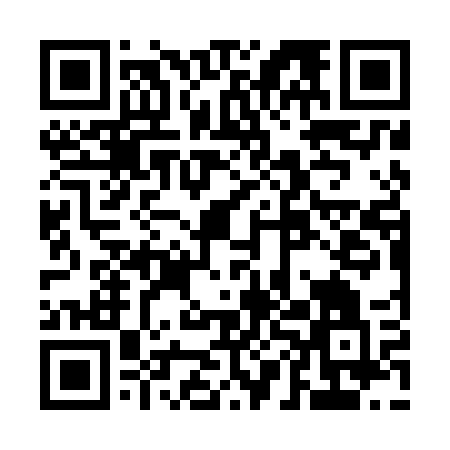 Ramadan times for Ciosaniec, PolandMon 11 Mar 2024 - Wed 10 Apr 2024High Latitude Method: Angle Based RulePrayer Calculation Method: Muslim World LeagueAsar Calculation Method: HanafiPrayer times provided by https://www.salahtimes.comDateDayFajrSuhurSunriseDhuhrAsrIftarMaghribIsha11Mon4:204:206:1712:033:535:515:517:4112Tue4:174:176:1412:033:545:535:537:4313Wed4:144:146:1212:033:565:545:547:4514Thu4:124:126:0912:023:575:565:567:4715Fri4:094:096:0712:023:595:585:587:4916Sat4:064:066:0512:024:006:006:007:5117Sun4:044:046:0212:014:026:026:027:5318Mon4:014:016:0012:014:036:046:047:5519Tue3:583:585:5712:014:056:056:057:5720Wed3:553:555:5512:014:066:076:078:0021Thu3:533:535:5212:004:086:096:098:0222Fri3:503:505:5012:004:096:116:118:0423Sat3:473:475:4812:004:116:136:138:0624Sun3:443:445:4511:594:126:156:158:0825Mon3:413:415:4311:594:136:166:168:1126Tue3:383:385:4011:594:156:186:188:1327Wed3:353:355:3811:584:166:206:208:1528Thu3:323:325:3511:584:186:226:228:1829Fri3:293:295:3311:584:196:246:248:2030Sat3:263:265:3111:584:206:266:268:2231Sun4:234:236:2812:575:227:277:279:251Mon4:204:206:2612:575:237:297:299:272Tue4:174:176:2312:575:247:317:319:303Wed4:144:146:2112:565:267:337:339:324Thu4:114:116:1912:565:277:357:359:345Fri4:084:086:1612:565:287:377:379:376Sat4:044:046:1412:565:307:387:389:407Sun4:014:016:1112:555:317:407:409:428Mon3:583:586:0912:555:327:427:429:459Tue3:553:556:0712:555:347:447:449:4710Wed3:513:516:0412:545:357:467:469:50